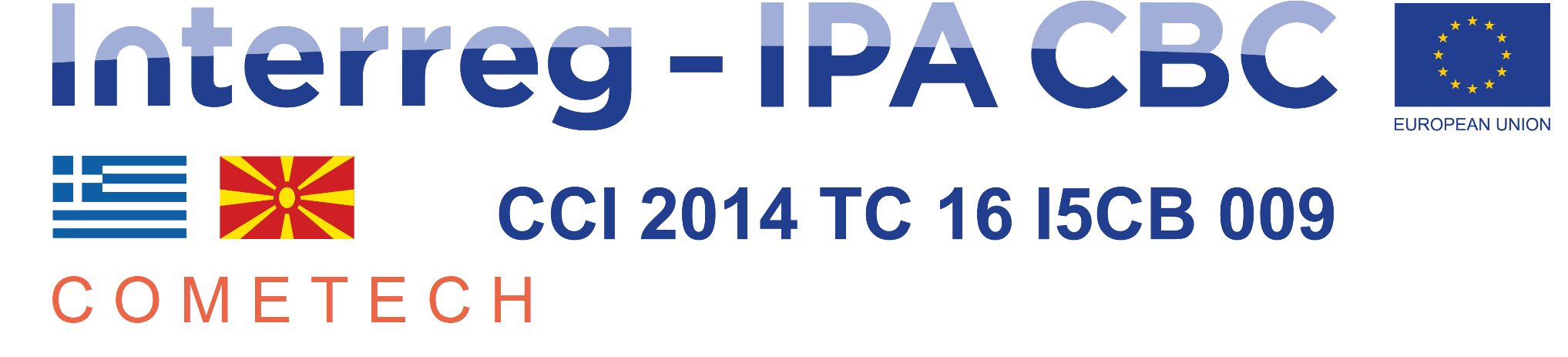 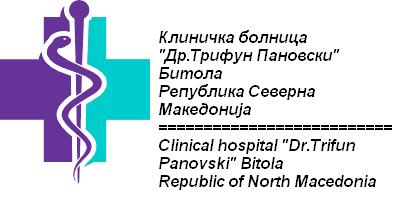 Letter of invitation to tender                            Bitola, 27.August .2019Our ref.: Project COMETECH CN1 – SO1.2 – SC027Subject: Invitation to tender for three(3) laptops within the framework of project “CONTINUITY OF CARE IN METABOLIC DISEASES THROUGH MODERN TECHNOLOGY”  implemented under the Greece –  Republic of North Macedonia  INTERREG IPA Cross-border Programming 2014-2020.Dear Madam/Sir,This is an invitation to tender for the above-mentioned supply contract. Please find enclosed the following documents, which constitute the tender dossier:Instructions to tenderersDraft contract and special conditions, including annexesDraft contractSpecial conditionsAnnex I:	general conditions Annex II + III:	technical specifications + technical offer (to be tailored to the specific project)Annex IV:	budget breakdown (model financial offer)Annex V:	formsFurther informationAdministrative compliance gridEvaluation gridTender form for a supply contract	Annex 1 - Declaration of honour on exclusion and selection criteria…..Form a.14For full information about procurement procedures please consult the practical guide and its annexes, which can be downloaded from the following web page: http://ec.europa.eu/europeaid/prag/document.doWe look forward to receiving your tender [and the accompanying tender guarantee]which has to be sentorhand delivered no later thanthe submission deadline at the address specified in the instructions to tenderers.By submitting a tender you accept to receive notification of the outcome of the procedure by electronic means. Such notification shall be deemed to have been received by you on the date upon which the contracting authority sends it to the electronic address you referred to in your offer. If you decide not to submit a tender, we would be grateful if you could inform us in writing, stating the reasons for your decision.Yours sincerely,Dr.Zoran lazarovGeneral manager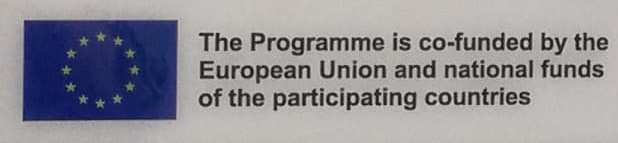 